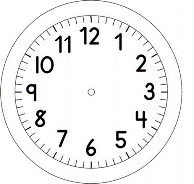 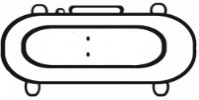 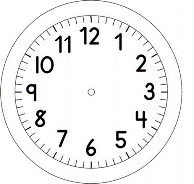 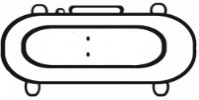 MATEMÁTICAUSE DUAS CORES PARA PINTAR AS MÁSCARAS DE PROTEÇÃO E RESPONDA.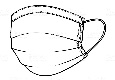                   MÁSCARAS DE UMA COR: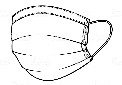 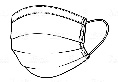 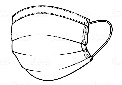 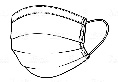 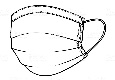                           MÁSCARAS DE OUTRA COR:                                   MÁSCARAS AO TODO: AINDA COM AS DUAS CORES USADAS, ANTERIORMENTE, PINTE QUANTIDADES DIFERENTES EM CADA CONJUNTO DE MÁSCARAS.                  MÁSCARAS DE UMA COR:                          MÁSCARAS DE OUTRA COR:                                   MÁSCARAS AO TODO:                   MÁSCARAS DE UMA COR:                          MÁSCARAS DE OUTRA COR:                                   MÁSCARAS AO TODO:                   MÁSCARAS DE UMA COR:                          MÁSCARAS DE OUTRA COR:                                   MÁSCARAS AO TODO: 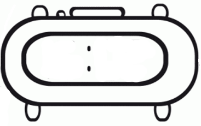 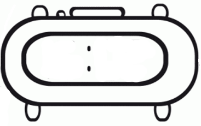 